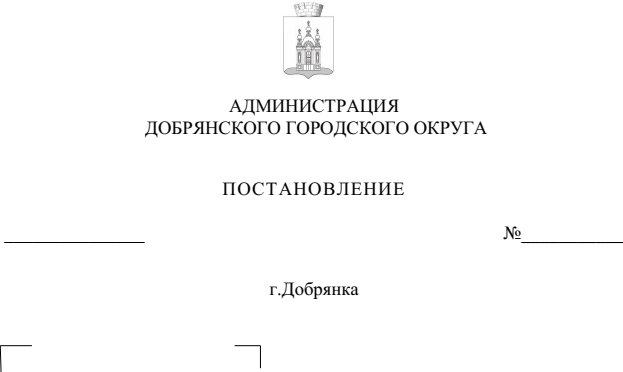 В соответствии с Бюджетным кодексом Российской Федерации, Федеральным законом от 06 октября 2003 г. № 131-ФЗ «Об общих принципах организации местного самоуправления в Российской Федерации», руководствуясь статьей 30 Устава Добрянского городского округа, 
в соответствии с пунктом 7.3 Порядка принятия решений о разработке, формировании, реализации и оценке эффективности реализации муниципальных программ и Методики оценки эффективности реализации муниципальных программ, утвержденного постановлением администрации Добрянского городского округа от 30 июня 2022 г. № 1705, с целью приведения в соответствие с решением Думы Добрянского городского округа 
от 22 декабря 2022 г. № 741 «О внесении изменений в решение Думы Добрянского городского округа от 09 декабря 2021 г. № 571 «О бюджете Добрянского городского округа на 2022 год и на плановый период 2023-2024 годов», в целях уточнения параметров муниципальной программы на 2022 год и на плановый период 2023-2024 годовадминистрация округа ПОСТАНОВЛЯЕТ:1. Утвердить прилагаемые изменения, которые вносятся 
в муниципальную программу Добрянского городского округа «Управление ресурсами», утвержденную постановлением администрации Добрянского муниципального района от 22 ноября 2019 г. № 1908 (в редакции постановлений администрации Добрянского городского округа от 20 февраля 2020 г. № 270, от 18 июня 2020 г. № 900, от 13 августа 2020 г. № 1176, 
от 16 октября 2020 г. № 228-сэд, от 20 октября 2020 г. № 1344, от 23 декабря 2020 г. № 766-сэд, от 09 февраля 2021 г. № 210, от 21 апреля 2021 г. № 751, 
от 04 августа 2021 г. № 1537, от 20 октября 2021 г. № 2181, от 07 февраля 
2022 г. № 268, от 05 апреля 2022 г. № 750, от 06 мая 2022 г. № 1149, 
от 05 августа 2022 г. № 2081, от 09 декабря 2022 г. № 3591). 2. Опубликовать настоящее постановление в печатном средстве массовой информации «Официальный бюллетень органов местного самоуправления муниципального образования Добрянский городской округ», разместить 
на официальном сайте правовой информации Добрянского городского округа 
в информационно-телекоммуникационной сети Интернет с доменным именем dobr-pravo.ru.3. Настоящее постановление вступает в силу после его официального опубликования (обнародования).Глава городского округа –глава администрации Добрянскогогородского округа                                                               К.В. Лызов 
УТВЕРЖДЕНЫ постановлением администрации                                                                Добрянского городского округаот                         №ИЗМЕНЕНИЯ, которые вносятся в муниципальную программу Добрянского городского округа «Управление ресурсами», утвержденную постановлением администрации Добрянского муниципального района 
от 22 ноября 2019 г. № 19081. В паспорте муниципальной программы позицию, касающуюся объемов бюджетных ассигнований по источникам финансирования программы, изложить в следующей редакции:  2. Абзац третий раздела V изложить в следующей редакции:«Общий объем финансирования Программы Добрянского городского округа «Управление ресурсами» составит: «Всего по программе: 377 444,7 тыс. руб., в т. ч.:из местного бюджета – 304 560,9 тыс. руб.:в 2020 году – 58 766,7 тыс. руб.; в 2021 году – 57 534,3 тыс. руб.;в 2022 году – 72 139,9 тыс. руб.;в 2023 году - 56 294,5  тыс. руб.;в 2024 году – 59 825,5 тыс. руб.из краевого бюджета – 69 800,9 тыс. руб.:в 2020 году – 14 595,3 тыс. руб.; в 2021 году – 14 197,2  тыс. руб.;в 2022 году – 9 161,7тыс. руб.;в 2023 году – 31 846,7 тыс. руб.;в 2024 году – 0,0 тыс. руб.;из федерального бюджета – 3 082,9 тыс. руб.;в 2023 году – 3 082,9 тыс. руб.».3. Приложение 1 к программе изложить в редакции согласно приложению 1 к настоящим изменениям.4. Приложение 2 к программе изложить в редакции согласно приложению 2 к настоящим изменениям.Приложение 1 к изменениям, которые вносятсяв муниципальную программу Добрянского городского округа «Управление ресурсами», утвержденную постановлениемадминистрации Добрянскогомуниципального районаот 22 ноября 2019 г. № 1908 ПЕРЕЧЕНЬ мероприятий муниципальной программы на 2020-2024 годыПриложение 2к изменениям, которые вносятся 
в муниципальную программу Добрянского городского округа «Управление ресурсами», утвержденную постановлением администрации Добрянского муниципального районаот 22 ноября 2019 г. № 1908 ПЕРЕЧЕНЬмероприятий, объемы и источники финансирования муниципальной программы за счет средств бюджета Добрянского городского округа на 2020-2024 годы                                                                                                                                                                                                                                                                                                                          тыс. руб.Справочно: *Постановление Правительства  Пермского края от 22 марта 2019 г. № 202-п «Об утверждении Порядка предоставления субсидий из бюджета Пермского края бюджетам муниципальных образований Пермского края на реализацию мероприятий по сносу расселенных жилых домов и нежилых зданий (сооружений), расположенных на территории муниципальных образований Пермского края».** Постановление Правительства Пермского края от 20 мая 2020 г. № 349-П «Об утверждении Порядка предоставления и расходования субсидий из бюджета Пермского края бюджетам муниципальных образований Пермского края на проведение комплексных кадастровых работ, Порядка предоставления и расходования субсидий из бюджета Пермского края бюджетам  муниципальных образований Пермского края на разработку проектов межевания территории и проведение комплексных кадастровых работ».***Постановление Правительства Пермского края от 11 сентября 2019 г. № 631-п «О распределении субсидий из бюджета Пермского края бюджетам муниципальных образований Пермского края, направленных на подготовку генеральных планов, правил землепользования и застройки муниципальных образований  Пермского края на 2020 год».Объемы бюджетных ассигнований      
по источникам финансирования программы                          Всего по программе: 377 444,7 тыс. руб., в т. ч.:из местного бюджета – 304 560,9 тыс. руб.:в 2020 году – 58 766,7 тыс. руб.; в 2021 году – 57 534,3 тыс. руб.;в 2022 году – 72 139,9 тыс. руб.;в 2023 году - 56 294,5  тыс. руб.;в 2024 году – 59 825,5 тыс. руб.из краевого бюджета – 69 800,9 тыс. руб.:в 2020 году – 14 595,3 тыс. руб.; в 2021 году – 14 197,2  тыс. руб.;в 2022 году – 9 161,7тыс. руб.;в 2023 году – 31 846,7 тыс. руб.;в 2024 году – 0,0 тыс. руб.из федерального бюджета – 3 082,9 тыс. руб.в 2023 году – 3 082,9 тыс. руб.№ 
п/пМероприятия муниципальной программыОтветствен-ный испол-нитель (соиспол-нитель)Срок начала реализацииСрок окончания реализацииОжидаемые конечные результаты реализации муниципальной программыОжидаемые конечные результаты реализации муниципальной программыОжидаемые конечные результаты реализации муниципальной программыОжидаемые конечные результаты реализации муниципальной программыОжидаемые конечные результаты реализации муниципальной программыОжидаемые конечные результаты реализации муниципальной программы№ 
п/пМероприятия муниципальной программыОтветствен-ный испол-нитель (соиспол-нитель)Срок начала реализацииЗа все годы реализации программы2020год2021год2022год2023 год2024 год№ 
п/пМероприятия муниципальной программыОтветствен-ный испол-нитель (соиспол-нитель)Срок начала реализации2022год2023 год12345678910111.Расходы на обеспечение деятельности органов местного самоуправления в муниципальных учреждениях Добрянского городского округаУИЗО   (МКУ «ДИК»)01.01.202001.01.202231.12.202131.12.2024Поддержание в нормативном состоянии объектов муниципального имущества, занимаемого отраслевыми (функциональными) органами администрации Добрянского городского округа на 100%.Доведение доли объектов недвижимости в реестре муниципального имущества, в отношении которых осуществлен государственный кадастровый учет и государственная регистрация прав, а также объектов капитального строительства с установленным (уточненным) местоположением на земельных участках   в общем количестве объектов недвижимости, содержащихся в реестре муниципального имущества ежегодно до уровня 100%100-100--100-100-1002.Содержание и обслуживание помещений, занимаемых отраслевыми (функциональными) органами администрации Добрянского городского округаУИЗО   (МКУ «ДИК»)01.01.202001.01.202231.12.202131.12.2024Поддержание в нормативном состоянии объектов муниципального имущества, занимаемого отраслевыми (функциональными) органами администрации Добрянского городского округа на 100%.100-100--100-100-1002.Содержание и обслуживание помещений, занимаемых отраслевыми (функциональными) органами администрации Добрянского городского округаУИЗО   (МКУ «ДИК»)01.01.202001.01.202231.12.202131.12.2024Доведение доли объектов недвижимости в реестре муниципального имущества, в отношении которых осуществлен государственный кадастровый учет и государственная регистрация прав, а также объектов капитального строительства с установленным (уточненным) местоположением на земельных участках   в общем количестве объектов недвижимости, содержащихся в реестре муниципального имущества ежегодно до уровня 100%100-100--100-100-1003.Ремонт автотранспорта, используемого отраслевыми (функциональными) органами администрации Добрянского городского округа, за счет средств страховых компанийУИЗО   (МКУ «ДИК»)01.01.202031.12.2020Поддержание в нормативном состоянии объектов муниципального имущества, занимаемого отраслевыми (функциональными) органами администрации Добрянского городского округа на 100%.100----4.Текущий ремонт помещений, занимаемых отраслевыми (функциональными) органами администрации Добрянского городского округаУИЗО   (МКУ «ДИК»)01.01.202031.12.2020100----5.Обеспечение деятельности муниципальных казенных учреждений УИЗО   (МКУ «ДИК»)01.01.202031.12.2024Исполнение целевого показателя по доходам от сдачи имущества в аренду в бюджет Добрянского городского округа8,48,45,95,95,96.Содержание и обслуживание муниципального недвижимого имущества Добрянского городского округаУИЗО   (МКУ «ДИК»)01.01.202001.01.202231.12.202131.12.2024 Поддержание в нормативном состоянии  объектов муниципальной казны, и  в оперативном  управлении МКУ «ДИК»  на 100%.Доведение доли объектов недвижимости в реестре муниципального имущества, в отношении которых осуществлен государственный кадастровый учет и государственная регистрация прав, а также объектов капитального строительства с установленным (уточненным) местоположением на земельных участках   в общем количестве объектов недвижимости, содержащихся в реестре муниципального имущества ежегодно до уровня 100%Поддержание в нормативном состоянии  объектов муниципальной казны, и  в оперативном  управлении МКУ «ДИК»  на 100%.100-100--100-100-1007.Содержание и обслуживание внешних инженерных сетей, находящихся в муниципальной казнеУИЗО   (МКУ «ДИК»)01.01.202031.12.2021 Поддержание в нормативном состоянии  объектов муниципальной казны, и  в оперативном  управлении МКУ «ДИК»  на 100%.Доведение доли объектов недвижимости в реестре муниципального имущества, в отношении которых осуществлен государственный кадастровый учет и государственная регистрация прав, а также объектов капитального строительства с установленным (уточненным) местоположением на земельных участках   в общем количестве объектов недвижимости, содержащихся в реестре муниципального имущества ежегодно до уровня 100%Поддержание в нормативном состоянии  объектов муниципальной казны, и  в оперативном  управлении МКУ «ДИК»  на 100%.100100---8.Выполнение кадастровых работ в отношении объектов недвижимости, находящихся в собственности Добрянского городского округа (в т. ч. планируемым к оформлению в муниципальную собственность)УИЗО   (МКУ «ДИК»)01.01.202031.12.2024 Сохранение  доли земельных участков с границами, установленными в соответствии с требованиями законодательства Российской Федерации, и объектов капитального строительства с установленным (уточненным) местоположением на земельных участках, находящихся в муниципальной собственности, в общем количестве земельных участков и объектов капитального строительства, находящихся в муниципальной собственности  ежегодно до 100%.1001001001001001001001001001009.Информационное обеспечение ведения Реестра муниципального имущества и Реестра договоров аренды имущества и земельных участковУИЗО01.01.202031.12.2024 Сохранение  доли земельных участков с границами, установленными в соответствии с требованиями законодательства Российской Федерации, и объектов капитального строительства с установленным (уточненным) местоположением на земельных участках, находящихся в муниципальной собственности, в общем количестве земельных участков и объектов капитального строительства, находящихся в муниципальной собственности  ежегодно до 100%.10010010010010010010010010010010.Текущий ремонт недвижимого имущества, являющегося собственностью  Добрянского городского округаУИЗО   (МКУ «ДИК»)01.01.202101.01.202231.12.202131.12.2022Поддержание в нормативном состоянии  объектов муниципальной казны , и  в оперативном  управлении МКУ «ДИК»  на 100%.«Сохранение доли зарегистрированных прав муниципальной собственности на бесхозяйные недвижимые объекты по истечении года со дня их постановки на учет на уровне 100%».--100--100----11.Публикация объявлений в средствах массовой информации о торгах, передаче в пользование, арендуУИЗО01.01.202031.12.2024Исполнение целевого показателя по доходам от сдачи имущества в аренду в бюджет Добрянского городского округа 8,48,45,95,95,912.Взносы на капитальный ремонт общего имущества в многоквартирных домах, являющихся муниципальной собственностьюУИЗО   (МКУ «ДИК»)01.01.202001.01.202201.01.202001.01.202231.12.202131.12.202431.12.202131.12.2024Поддержание в нормативном состоянии  объектов муниципальной казны, и  в оперативном  управлении МКУ «ДИК»  на 100%.«Сохранение доли зарегистрированных прав муниципальной собственности на бесхозяйные недвижимые объекты по истечении года со дня их постановки на учет на уровне 100%».Поддержание в нормативном состоянии  объектов муниципальной казны, и  в оперативном  управлении МКУ «ДИК»  на 100%.Доведение доли объектов недвижимости в реестре муниципального имущества, в отношении которых осуществлен государственный кадастровый учет и государственная регистрация прав, а также объектов капитального строительства с установленным (уточненным) местоположением на земельных участках   в общем количестве объектов недвижимости, содержащихся в реестре муниципального имущества ежегодно до уровня 100%100-100-100-100--100-100-100-100-100-10013.Обеспечение содержания и сохранности имущества объекта незавершенного строительством комплекса «Стадион» Добрянка»УИЗО   (МКУ «ДИК»)01.01.202001.01.202201.01.202001.01.202231.12.202131.12.202431.12.202131.12.2024Поддержание в нормативном состоянии  объектов муниципальной казны, и  в оперативном  управлении МКУ «ДИК»  на 100%.«Сохранение доли зарегистрированных прав муниципальной собственности на бесхозяйные недвижимые объекты по истечении года со дня их постановки на учет на уровне 100%».Поддержание в нормативном состоянии  объектов муниципальной казны, и  в оперативном  управлении МКУ «ДИК»  на 100%.Доведение доли объектов недвижимости в реестре муниципального имущества, в отношении которых осуществлен государственный кадастровый учет и государственная регистрация прав, а также объектов капитального строительства с установленным (уточненным) местоположением на земельных участках   в общем количестве объектов недвижимости, содержащихся в реестре муниципального имущества ежегодно до уровня 100%100-100-100-100--100-100-100-100-100-10014.Приобретение объектов социального и производственного комплексов, в том числе общегражданского назначенияУИЗО01.01.202031.12.2020Приобретенное здание по адресу : г.Добрянка, ул.Жуковского,39а зарегистрировано в муниципальной собственности Добрянского городского округа в 2020г1----15.Содержание  объектов водного транспорта, находящегося в муниципальной собственностиУИЗО   (МКУ «ДИК»)01.01.202001.01.202231.12.202031.12.2022    Поддержание в нормативном состоянии  объектов муниципальной казны, и  в оперативном  управлении МКУ «ДИК»  на 100%.Доведение доли объектов недвижимости в реестре муниципального имущества, в отношении которых осуществлен государственный кадастровый учет и государственная регистрация прав, а также объектов капитального строительства с установленным (уточненным) местоположением на земельных участках   в общем количестве объектов недвижимости, содержащихся в реестре муниципального имущества ежегодно до уровня 100%Поддержание в нормативном состоянии  объектов муниципальной казны, и  в оперативном  управлении МКУ «ДИК»  на 100%100----100----16.Снос расселенных жилых домов и нежилых зданий (сооружений), расположенных на территории муниципального образования Пермского краяУИЗО   (МКУ «ДИК»)01.01.202031.12.2020    Поддержание в нормативном состоянии  объектов муниципальной казны, и  в оперативном  управлении МКУ «ДИК»  на 100%.Доведение доли объектов недвижимости в реестре муниципального имущества, в отношении которых осуществлен государственный кадастровый учет и государственная регистрация прав, а также объектов капитального строительства с установленным (уточненным) местоположением на земельных участках   в общем количестве объектов недвижимости, содержащихся в реестре муниципального имущества ежегодно до уровня 100%Поддержание в нормативном состоянии  объектов муниципальной казны, и  в оперативном  управлении МКУ «ДИК»  на 100%100----17.Содержание и обслуживание муниципального движимого имущества Добрянского  городского округаУИЗО   (МКУ «ДИК»)01.01.202231.12.2024  Доведение доли объектов недвижимости в реестре муниципального имущества, в отношении которых осуществлен государственный кадастровый учет и государственная регистрация прав, а также объектов капитального строительства с установленным (уточненным) местоположением на земельных участках   в общем количестве объектов недвижимости, содержащихся в реестре муниципального имущества ежегодно до уровня 100%--10010010018.Реализация мероприятий, направленных на сохранение объектов культурного наследия Добрянского городского округаУИЗО   (МКУ «ДИК»)01.01.202231.12.2022Проведенные работы по сохранению объектов культурного наследия, включенного в единый государственный реестр объектов культурного  наследия (памятников истории и культуры) народов Российской Федерации, или выявленного объекта культурного наследия.--100--19.Разработка научно-проектной документации по приспособлению объектов культурного наследияУИЗО   (МКУ «ДИК»)01.01.202231.12.2022Проведенные работы по сохранению объектов культурного наследия, включенного в единый государственный реестр объектов культурного  наследия (памятников истории и культуры) народов Российской Федерации, или выявленного объекта культурного наследия.--100--20.Выполнение работ по сохранению объектов культурного наследия, находящихся в собственности муниципальных образованийАДГО             МКУ «УКС»)01.01.202231.12.2023Проведенные работы по сохранению объектов культурного наследия, включенного в единый государственный реестр объектов культурного  наследия (памятников истории и культуры) народов Российской Федерации, или выявленного объекта культурного наследия.--100100-21.Обеспечение деятельности муниципальных казенных учрежденийУИЗО   (МКУ «ДГИЦ»)01.01.202031.12.2024Исполнение целевого показателя по доходам от использования земельных ресурсов в бюджет Добрянского городского округа146,8146,9134,9135,0136,0Обеспечение деятельности муниципальных казенных учреждений01.01.202031.12.2024Сохранение  доли объектов капитального строительства 
с установленным (уточненным) местоположением на земельных участках в общем количестве учтенных в Едином государственном реестре недвижимости объектов капитального строительства на территории Добрянского городского округа ежегодно  до 95 %.9595959595Обеспечение деятельности муниципальных казенных учреждений01.01.202031.12.2024Сохранение  доли принятых решений об отказе в утверждении схемы расположения земельного участка на кадастровом плане территории в общем количестве таких заявлений ежегодно  до 3,5 %.3,53,53,53,53,5Обеспечение деятельности муниципальных казенных учреждений01.01.202031.12.2024Соблюдение предельного срока утверждения схемы расположения земельного участка на кадастровом плане территории – не более 14 дней141414141422.Осуществление оценки объектов муниципальной собственности, земельных участков, вовлекаемых в оборот, реализуемых через торгиУИЗО   (МКУ «ДИК»)01.01.202031.12.2024Исполнение целевого показателя по доходам от реализации имущества  в бюджет Добрянского городского округа 0,50,50,50,50,523.Выполнение кадастровых работ с целью предоставления многодетным семьям земельных участков в собственность бесплатноУИЗО01.01.202031.12.2024Обеспечение земельными участками в собственность бесплатно или предоставление единовременной денежной выплаты взамен предоставления земельного участка к концу 2023 года до 84 % многодетных семей от числа многодетных семей, поставленных на учет, с сохранением результата в 2024г788082848424.Предоставление многодетным семьям с их согласия единовременной денежной выплаты взамен предоставления земельного участка в собственность бесплатноУИЗО01.01.202031.12.20247880828425.Выполнение кадастровых работ по земельным участкам, государственная собственность на которые не разграничена, в том числе с целью продажи через торгиУИЗО    01.01.202031.12.2024Увеличение площади вовлеченных земельных участков под жилищное строительство и строительство промышленных предприятий и промышленных парков к концу 2024 года до 40,1 га39,739,839,940,040,126.Почтовые расходы по отправке исходящей корреспонденции по земельным вопросамУИЗО   (МКУ «ДГИЦ»)01.01.202031.12.2024Исполнение целевого показателя по снижению задолженности по арендной плате за землю на 20 % ежегодно202020202027.Разработка проектов межевания территории и проведение комплексных кадастровых работУИЗО 01.01.202031.12.2023Наличие утвержденных карт-планов территорий, содержащих необходимые сведения для кадастрового учета земельных участков, зданий, сооружений, объектах незавершенного строительства, расположенных в границах территории выполнения комплексных кадастровых работ, выполненных в сроки, установленные муниципальными контрактами100100100100-28.Приобретение, обслуживание  GPS-оборудования для осуществления муниципального земельного контроляУИЗО 01.01.202031.12.2021Исполнение целевого показателя по количеству проведенных проверок муниципального земельного контроля без учета проверок исполнения предписаний не менее 7 штук в месяц, ежегодно77---Приобретение, обслуживание  GPS-оборудования для осуществления муниципального земельного контроля01.01.202031.12.2021Сохранение доли выявленных нарушений земельного законодательства от общего количества проведенных проверок за год без учета проверок исполнения предписаний ежегодно  до 80 %.8080---29.Расходы на подготовку экспертных заключений для установления фактов, имеющих юридическое значение, в судебном порядкеУИЗО25.11.202131.12.2021Исполнение целевого показателя по доходам от использования земельных ресурсов в бюджет Добрянского городского округа -146,9---30Проведение комплексных кадастровых работ УИЗО01.01.202331.12.2023Наличие утвержденных карт-планов территорий, содержащих необходимые сведения для кадастрового учета земельных участков, зданий, сооружений, объектах незавершенного строительства, расположенных в границах территории выполнения комплексных кадастровых работ, выполненных в сроки, установленные муниципальными контрактами---100-31.32.Выполнение мероприятий по демонтажу самовольно установленных рекламных конструкций УИЗО01.01.202031.12.2024Увеличение доли выданных разрешений на установку и эксплуатацию рекламных конструкций в общем количестве рекламных мест, предусмотренных Схемой размещения рекламных конструкций, к концу 2023 года до 80 %, с сохранением результата в 2024г.506070808031.32.Выполнение мероприятий по демонтажу самовольно установленных нестационарных торговых объектовУИЗО01.01.202031.12.2024Увеличение доли выданных разрешений на установку и эксплуатацию рекламных конструкций в общем количестве рекламных мест, предусмотренных Схемой размещения рекламных конструкций, к концу 2023 года до 80 %, с сохранением результата в 2024г.5060708033.Подготовка  генеральных планов, правил землепользования и застройки муниципальных образований Пермского краяУГА01.01.202031.12.2021Утвержденные документы территориального планирования Добрянского городского округа к концу 2021 года11---Подготовка  генеральных планов, правил землепользования и застройки муниципальных образований Пермского краяУГА01.01.202031.12.2021Утвержденные документы территориального зонирования Добрянского городского округа к концу 2021 года11---34.Градостроительная деятельностьУГА01.01.202031.12.2020Утвержденные местные нормативы градостроительного проектирования Добрянского городского округа к концу 2020 года1----34.Градостроительная деятельностьУГА01.01.202231.12.2022Утвержденная  к концу 2022г  Программа комплексного развития систем коммунальной инфраструктуры Добрянского городского округа--1--34.Градостроительная деятельностьУГА01.01.202231.12.2022Утвержденная к концу 2022г Программа комплексного развития транспортной инфраструктуры Добрянского городского округа --1--34.Градостроительная деятельностьУГА01.01.202231.12.2022Утвержденная  к концу 2022г  Программа комплексного развития социальной инфраструктуры Добрянского городского округа --1--УГА01.01.202031.12.2021Поставленные на кадастровый учет границы населенных пунктов к концу 2021 года на 100 %80100---УГА01.01.202031.12.2021Поставленные на кадастровый учет границы территориальных зон к концу 2021 года   на 100%100100---УГА01.01.202231.12.2024Утвержденная документация по планировке территории в границах Добрянского городского округа ежегодно на 100%--10010010035.Обеспечение деятельности муниципальных казенных учрежденийУИЗО   (МКУ «ДГЛ»)30.09.202131.12.2024Выполнение лесохозяйственного регламента – в соответствии с ежегодными объемами работ, установленными материалами лесоустройства.-100100100100Обеспечение деятельности муниципальных казенных учрежденийУИЗО   (МКУ «ДГЛ»)30.09.202131.12.2024Выполнение лесохозяйственного регламента – в соответствии с ежегодными объемами работ, установленными материалами лесоустройства.-100100100100Обеспечение деятельности муниципальных казенных учрежденийУИЗО   (МКУ «ДГЛ»)30.09.202131.12.2024Выполнение лесохозяйственного регламента – в соответствии с ежегодными объемами работ, установленными материалами лесоустройства.-100100100100Обеспечение деятельности муниципальных казенных учрежденийУИЗО   (МКУ «ДГЛ»)30.09.202131.12.2024Выполнение лесохозяйственного регламента – в соответствии с ежегодными объемами работ, установленными материалами лесоустройства.-100100100100Обеспечение деятельности муниципальных казенных учрежденийУИЗО   (МКУ «ДГЛ»)30.09.202131.12.2024Выполнение лесохозяйственного регламента – в соответствии с ежегодными объемами работ, установленными материалами лесоустройства.-100100100100Развитие и укрепление материально-технической базы муниципальных учреждений  (организаций, органов местного самоуправления )УИЗО   (МКУ «ДГЛ»)22.12.202231.12.2022Выполнение лесохозяйственного регламента – в соответствии с ежегодными объемами работ, установленными материалами лесоустройства.--100--36Развитие и укрепление материально-технической базы муниципальных учреждений  (организаций, органов местного самоуправления )УИЗО   (МКУ «ДГЛ»)22.12.202231.12.2022Выполнение лесохозяйственного регламента – в соответствии с ежегодными объемами работ, установленными материалами лесоустройства.--100--№ п/пМероприятия муниципальной программыОтветствен-ный исполнитель, соиспол-ннтельОтветствен-ный исполнитель, соиспол-ннтельКод бюджетной классификацииКод бюджетной классификацииКод бюджетной классификацииКод бюджетной классификацииРасходы на период действия муниципальной программы (всего), в том числе по источникам финансированияРасходы на период действия муниципальной программы (всего), в том числе по источникам финансированияв том числе по годамв том числе по годамв том числе по годамв том числе по годамв том числе по годам№ п/пМероприятия муниципальной программыОтветствен-ный исполнитель, соиспол-ннтельОтветствен-ный исполнитель, соиспол-ннтельКод бюджетной классификацииКод бюджетной классификацииКод бюджетной классификацииКод бюджетной классификацииРасходы на период действия муниципальной программы (всего), в том числе по источникам финансированияРасходы на период действия муниципальной программы (всего), в том числе по источникам финансирования2020 г2021 г.2022 г.2023 год2024 год№ п/пМероприятия муниципальной программыОтветствен-ный исполнитель, соиспол-ннтельОтветствен-ный исполнитель, соиспол-ннтельГРБСРзПрЦСРКВРРасходы на период действия муниципальной программы (всего), в том числе по источникам финансированияРасходы на период действия муниципальной программы (всего), в том числе по источникам финансированияВсегоВсегоВсегоВсегоВсего123345678910111213141Основное мероприятие «Обеспечение деятельности муниципальных органов»УИЗО   (МКУ «ДИК»)УИЗО   (МКУ «ДИК»)506080 01 00000000Всего по мероприятию, 
в том числе:51 701,211 583,510 770,010 122,79 612,59 612,51Основное мероприятие «Обеспечение деятельности муниципальных органов»УИЗО   (МКУ «ДИК»)УИЗО   (МКУ «ДИК»)506080 01 00000000Средства местного бюджета51 701,211 583,510 770,010 122,79 612,59 612,51Основное мероприятие «Обеспечение деятельности муниципальных органов»УИЗО   (МКУ «ДИК»)УИЗО   (МКУ «ДИК»)506080 01 00000000Средства краевого бюджета0,000,00,00,00,00,01.1Расходы на обеспечение деятельности органов местного самоуправления в муниципальных учреждениях Добрянского городского округаУИЗО   (МКУ «ДИК»)УИЗО   (МКУ «ДИК»)5060113080 01 00010000Всего по мероприятию, 
в том числе:29 939,47 484,16 600,25 246,95 304,15 304,11.1Расходы на обеспечение деятельности органов местного самоуправления в муниципальных учреждениях Добрянского городского округаУИЗО   (МКУ «ДИК»)УИЗО   (МКУ «ДИК»)5060113080 01 00010100средства местного бюджета20 194,54 645,14 133,13 852,73 781,83 781,81.1Расходы на обеспечение деятельности органов местного самоуправления в муниципальных учреждениях Добрянского городского округаУИЗО   (МКУ «ДИК»)УИЗО   (МКУ «ДИК»)5060113080 01 00010200средства местного бюджета9 344,22 612,92 367,61 365,71 499,01 499,01.1Расходы на обеспечение деятельности органов местного самоуправления в муниципальных учреждениях Добрянского городского округаУИЗО   (МКУ «ДИК»)УИЗО   (МКУ «ДИК»)5060113080 01 00010800средства местного бюджета400,7226,199,528,523,323,31.2Содержание и обслуживание помещений, занимаемых отраслевыми (функциональ-ными) органами администрации Добрянского городского округаУИЗО   (МКУ «ДИК»)УИЗО   (МКУ «ДИК»)5060113080 01 00020000Всего по мероприятию, 
в том числе:21 655,63 993,24 169,84 875,84 308,44 308,41.2Содержание и обслуживание помещений, занимаемых отраслевыми (функциональ-ными) органами администрации Добрянского городского округаУИЗО   (МКУ «ДИК»)УИЗО   (МКУ «ДИК»)5060113080 01 00020200средства местного бюджета21 655,63 993,24 169,84 875,84 308,44 308,41.3Ремонт автотранспорта, используемого отраслевыми (функциональны-ми) органами администрации Добрянского городского округа, за счет средств страховых возмещенийУИЗО   (МКУ «ДИК»)УИЗО   (МКУ «ДИК»)506011308 0 01 00220000Всего по мероприятию, 
в том числе:38,138,10,00,00,00,01.3Ремонт автотранспорта, используемого отраслевыми (функциональны-ми) органами администрации Добрянского городского округа, за счет средств страховых возмещенийУИЗО   (МКУ «ДИК»)УИЗО   (МКУ «ДИК»)506011308 0 01 00220200Средства местного бюджета38,138,10,00,00,00,01.4Текущий ремонт помещений, занимаемых отраслевыми (функциональ-ными) органами администрации Добрянского городского округаУИЗО (МКУ «ДИК»)УИЗО (МКУ «ДИК»)506011308 0 01 00230000Всего по мероприятию, 
в том числе:68,168,10,00,00,00,01.4Текущий ремонт помещений, занимаемых отраслевыми (функциональ-ными) органами администрации Добрянского городского округаУИЗО (МКУ «ДИК»)УИЗО (МКУ «ДИК»)506011308 0 01 00230200Средства местного бюджета68,168,10,00,00,00,02Основное мероприятие «Владение, пользование и распоряжение имуществом, находящимся в муниципальной собственности Добрянского городского округа»УИЗО   (МКУ «ДИК», МКУ «УКС»)УИЗО   (МКУ «ДИК», МКУ «УКС»)506080 02 00000000Всего по мероприятию, 
в том числе:190 963,934 599,831 941,045 604,044 021,134 798,02Основное мероприятие «Владение, пользование и распоряжение имуществом, находящимся в муниципальной собственности Добрянского городского округа»УИЗО   (МКУ «ДИК», МКУ «УКС»)УИЗО   (МКУ «ДИК», МКУ «УКС»)506080 02 00000000Средства местного бюджета175 680,034 428,431 941,044 871,929 640,734 798,02Основное мероприятие «Владение, пользование и распоряжение имуществом, находящимся в муниципальной собственности Добрянского городского округа»УИЗО   (МКУ «ДИК», МКУ «УКС»)УИЗО   (МКУ «ДИК», МКУ «УКС»)506080 02 00000000Средства краевого бюджета15 283,9171,40,0732,114 380,40,02.1Обеспечение деятельности муниципальных казенных учреждений УИЗО   (МКУ «ДИК»)УИЗО   (МКУ «ДИК»)5060113080 02 12000000Всего по мероприятию, 
в том числе:108 548,320 332,521 374,725 881,814 829,126 130,22.1Обеспечение деятельности муниципальных казенных учреждений УИЗО   (МКУ «ДИК»)УИЗО   (МКУ «ДИК»)5060113080 02 12000100средства местного бюджета105 498,119 209,920 477,125 706,314 620,025 484,82.1Обеспечение деятельности муниципальных казенных учреждений УИЗО   (МКУ «ДИК»)УИЗО   (МКУ «ДИК»)5060113080 02 12000200средства местного бюджета2 932,01 085,4816,8175,5209,0645,32.1Обеспечение деятельности муниципальных казенных учреждений УИЗО   (МКУ «ДИК»)УИЗО   (МКУ «ДИК»)5060113080 02 12000800средства местного бюджета118,037,280,80,00,00,02.2Содержание и обслуживание муниципального недвижимого имущества Добрянского городского округаУИЗО   (МКУ «ДИК»)УИЗО   (МКУ «ДИК»)5060113080 02 00030000Всего по мероприятию, 
в том числе:30 440,79 695,55 865,85 979,23 500,05 400,22.2Содержание и обслуживание муниципального недвижимого имущества Добрянского городского округаУИЗО   (МКУ «ДИК»)УИЗО   (МКУ «ДИК»)5060113080 02 00030200средства местного бюджета27 786,69 089,55 362,45 471,12 981,74 881,92.2Содержание и обслуживание муниципального недвижимого имущества Добрянского городского округаУИЗО   (МКУ «ДИК»)УИЗО   (МКУ «ДИК»)5060013080 02 00030800средства местного бюджета2 654,1606,0503,4508,1518,3518,32.3Содержание и обслуживание внешних инженерных сетей, находящихся в муниципальной казнеУИЗО   (МКУ «ДИК»)УИЗО   (МКУ «ДИК»)5060113080 02 00040000Всего по мероприятию, 
в том числе:409,5407,32,20,00,00,02.3Содержание и обслуживание внешних инженерных сетей, находящихся в муниципальной казнеУИЗО   (МКУ «ДИК»)УИЗО   (МКУ «ДИК»)5060113080 02 00040200средства местного бюджета409,5407,32,20,00,00,02.4Выполнение кадастровых работ в отношении объектов недвижимости, находящихся в собственности Добрянского городского округа (в т.ч. планируемым к оформлению в муниципальную собственность)УИЗО   (МКУ «ДИК»)УИЗО   (МКУ «ДИК»)5060113080 02 00050000Всего по мероприятию, 
в том числе:2 585,8485,5500,0688,3456,0456,02.4Выполнение кадастровых работ в отношении объектов недвижимости, находящихся в собственности Добрянского городского округа (в т.ч. планируемым к оформлению в муниципальную собственность)УИЗО   (МКУ «ДИК»)УИЗО   (МКУ «ДИК»)5060113080 02 00050200средства местного бюджета2 585,8485,5500,0688,3456,0456,02.5Информационное обеспечение ведения Реестра муниципального имущества и реестра договоров аренды имущества и земельных участковУИЗОУИЗО5060113080 02 00060000Всего по мероприятию, 
в том числе:720,6102,9350,789,089,089,02.5Информационное обеспечение ведения Реестра муниципального имущества и реестра договоров аренды имущества и земельных участковУИЗОУИЗО5060113080 02 00060200средства местного бюджета720,6102,9350,789,089,089,02.6Текущий ремонт недвижимого имущества, являющегося собственностью  Добрянского городского округаУИЗО   (МКУ «ДИК»)УИЗО   (МКУ «ДИК»)5060113080 02 00250000Всего по мероприятию, в том числе:7 585,30,02 506,75 078,60,00,02.6Текущий ремонт недвижимого имущества, являющегося собственностью  Добрянского городского округаУИЗО   (МКУ «ДИК»)УИЗО   (МКУ «ДИК»)5060113080 02 00250200Средства местного бюджета:7 585,30,02 506,75 078,60,00,02.7Публикация объявлений в средствах массовой информации о торгах, передаче в пользование, арендуУИЗОУИЗО5060113080 02 00070000Всего по мероприятию, 
в том числе:20,05,05,00,05,05,02.7Публикация объявлений в средствах массовой информации о торгах, передаче в пользование, арендуУИЗОУИЗО5060113080 02 00070200средства местного бюджета20,05,05,00,05,05,02.8Взносы на капитальный ремонт общего имущества в многоквартирных домах, являющихся муниципальной собственностью УИЗО   (МКУ «ДИК»)УИЗО   (МКУ «ДИК»)5060501080 02 00080000Всего по мероприятию, 
в том числе:966,6200,9200,9215,8174,5174,52.8Взносы на капитальный ремонт общего имущества в многоквартирных домах, являющихся муниципальной собственностью УИЗО   (МКУ «ДИК»)УИЗО   (МКУ «ДИК»)5060501080 02 00080200средства местного бюджета966,6200,9200,9215,8174,5174,52.9Обеспечение содержания и сохранности имущества объекта незавершенного строительством комплекса «Стадион» Добрянка»УИЗО   (МКУ «ДИК»)УИЗО   (МКУ «ДИК»)5061105080 02 00100000Всего по мероприятию, 
в том числе:5 647,1997,21 135,01 191,91 161,51 161,52.9Обеспечение содержания и сохранности имущества объекта незавершенного строительством комплекса «Стадион» Добрянка»УИЗО   (МКУ «ДИК»)УИЗО   (МКУ «ДИК»)5061105080 02 00100200средства местного бюджета5 647,1997,21 135,01 191,91 161,51 161,52.10Приобретение объектов социального и производствен-ного комплексов, в том числе общеграждан-ского назначенияУИЗОУИЗО5060113080 02 40120000Всего по мероприятию, 
в том числе:1 166,91 166,90,00,00,00,02.10Приобретение объектов социального и производствен-ного комплексов, в том числе общеграждан-ского назначенияУИЗОУИЗО5060113080 02 40120400средства местного бюджета1 166,91 166,90,00,00,00,02.11Содержание объектов водного транспорта, находящегося в муниципальной собственностиУИЗО   (МКУ «ДИК»)УИЗО   (МКУ «ДИК»)5060406080 02 00120000Всего по мероприятию, 
в том числе:2 818,61 033,00,01 785,60,00,02.11Содержание объектов водного транспорта, находящегося в муниципальной собственностиУИЗО   (МКУ «ДИК»)УИЗО   (МКУ «ДИК»)5060406080 02 00120200средства местного бюджета2 818,61 033,00,01 785,60,00,02.12Снос расселенных жилых домов и нежилых зданий (сооружений), расположенных на территории муниципального образования Пермского края *УИЗО   (МКУ «ДИК»)УИЗО   (МКУ «ДИК»)50605020503080 02 SP250000Всего по мероприятию, 
в том числе:173,1173,10,00,00,00,02.12Снос расселенных жилых домов и нежилых зданий (сооружений), расположенных на территории муниципального образования Пермского края *УИЗО   (МКУ «ДИК»)УИЗО   (МКУ «ДИК»)5060502080 02 SP250200средства местного бюджета0,80,80,00,00,00,02.12Снос расселенных жилых домов и нежилых зданий (сооружений), расположенных на территории муниципального образования Пермского края *УИЗО   (МКУ «ДИК»)УИЗО   (МКУ «ДИК»)5060503080 02 SP250200средства местного бюджета0,90,90,00,00,00,02.12Снос расселенных жилых домов и нежилых зданий (сооружений), расположенных на территории муниципального образования Пермского края *УИЗО   (МКУ «ДИК»)УИЗО   (МКУ «ДИК»)5060502080 02 SP250200средства краевого бюджета83,283,20,00,00,00,05060503080 02 SP250200средства краевого бюджета88,288,20,00,00,00,02.13Содержание и обслуживание муниципального движимого имущества Добрянского городского округаУИЗО   (МКУ «ДИК»)УИЗО   (МКУ «ДИК»)5060113080 02 00260000Всего по мероприятию, в том числе:4 064,30,00,01 300,71 381,81 381,82.13Содержание и обслуживание муниципального движимого имущества Добрянского городского округаУИЗО   (МКУ «ДИК»)УИЗО   (МКУ «ДИК»)5060113080 02 00260200средства местного бюджета3 779,40,00,01 228,61 275,41 275,42.13Содержание и обслуживание муниципального движимого имущества Добрянского городского округаУИЗО   (МКУ «ДИК»)УИЗО   (МКУ «ДИК»)5060113080 02 00260800средства местного бюджета284,70,00,072,1106,3106,32.14Реализация мероприятий, направленных на сохранение объектов культурного наследия Добрянского городского округаУИЗО   (МКУ «ДИК»)УИЗО   (МКУ «ДИК»)5060113080 02  00270000Всего по мероприятию, в том числе:546,40,00,0546,40,00,02.14Реализация мероприятий, направленных на сохранение объектов культурного наследия Добрянского городского округаУИЗО   (МКУ «ДИК»)УИЗО   (МКУ «ДИК»)5060113080 02  00270200средства местного бюджета546,40,00,0546,40,00,02.15Разработка научно-проектной документации по приспособлению объектов культурного наследияУИЗО   (МКУ «ДИК»)УИЗО   (МКУ «ДИК»)5060113080 02 28600000Всего по мероприятию, в том числе:3 681,90,00,01 800,91 881,00,02.15Разработка научно-проектной документации по приспособлению объектов культурного наследияУИЗО   (МКУ «ДИК»)УИЗО   (МКУ «ДИК»)5060113080 02 28600200средства местного бюджета3 681,90,00,01 800,91 881,00,02.16Выполнение работ по сохранению объектов культурного наследия, находящихся в собственности муниципальных образованийАДГО  (МКУ «УКС»)АДГО  (МКУ «УКС»)5030113080 02 SK190000Всего по мероприятию, в том числе:21 589,20,00,01 045,820 543,40,02.16Выполнение работ по сохранению объектов культурного наследия, находящихся в собственности муниципальных образованийАДГО  (МКУ «УКС»)АДГО  (МКУ «УКС»)5030113080 02 SK190200средства местного бюджета6 476,70,00,0313,76 163,00,00113080 02 SK190200средства краевого бюджета15 112,50,00,0732,114 380,40,03Основное мероприятие «Осуществление полномочий органов местного самоуправления в области земельных отношений»УИЗО   (МКУ «ДИК» МКУ «ДГИЦ»)УИЗО   (МКУ «ДИК» МКУ «ДГИЦ»)506080 03 00000000Всего по мероприятию, 
в том числе:111 339,720 180,921 181,421 862,935 145,012 969,53Основное мероприятие «Осуществление полномочий органов местного самоуправления в области земельных отношений»УИЗО   (МКУ «ДИК» МКУ «ДГИЦ»)УИЗО   (МКУ «ДИК» МКУ «ДГИЦ»)506080 03 00000000средства краевого бюджета42 909,48 531,78 481,88 429,617 466,30,03Основное мероприятие «Осуществление полномочий органов местного самоуправления в области земельных отношений»УИЗО   (МКУ «ДИК» МКУ «ДГИЦ»)УИЗО   (МКУ «ДИК» МКУ «ДГИЦ»)506080 03 00000000средства местного бюджета65 347,211 649,212 699,613 433,114 595,812 969,5средства федераль-ного бюджета3 082,90,00,00,03 082,90,03.1Обеспечение деятельности муниципальных казенных учрежденийУИЗО   (МКУ «ДГИЦ»)УИЗО   (МКУ «ДГИЦ»)5060113080 03 12000000Всего по мероприятию, 
в том числе:48 655,08 954,49 312,110 119,510 134,510 134,53.1Обеспечение деятельности муниципальных казенных учрежденийУИЗО   (МКУ «ДГИЦ»)УИЗО   (МКУ «ДГИЦ»)5060113080 03 12000100средства местного бюджета45 782,48 525,28 660,09 532,49 532,49 532,43.1Обеспечение деятельности муниципальных казенных учрежденийУИЗО   (МКУ «ДГИЦ»)УИЗО   (МКУ «ДГИЦ»)5060113080 03 12000200средства местного бюджета2 867,6424,2652,1587,1602,1602,13.1Обеспечение деятельности муниципальных казенных учрежденийУИЗО   (МКУ «ДГИЦ»)УИЗО   (МКУ «ДГИЦ»)5060113080 03 12000800средства местного бюджета5,05,00,00,00,00,03.2Осуществление оценки объектов муниципальной собственности, земельных участков, вовлекаемых в оборот, реализуемых через торги УИЗО   (МКУ «ДИК») УИЗО   (МКУ «ДИК»)5060113080 03 00130000Всего по мероприятию, 
в том числе:844,6175,0183,1186,5150,0150,03.2Осуществление оценки объектов муниципальной собственности, земельных участков, вовлекаемых в оборот, реализуемых через торги УИЗО   (МКУ «ДИК») УИЗО   (МКУ «ДИК»)5060113080 03 00130200средства местного бюджета844,6175,0183,1186,5150,0150,03.3Выполнение кадастровых работ с целью предоставления многодетным семьям земельных участков в собственность бесплатноУИЗОУИЗО5060113080 03 00140000Всего по мероприятию, 
в том числе:192,00,00,012,090,090,03.3Выполнение кадастровых работ с целью предоставления многодетным семьям земельных участков в собственность бесплатноУИЗОУИЗО5060113080 03 00140200средства местного бюджета192,00,00,012,090,090,03.4Предоставление многодетным семьям с их согласия единовременной денежной выплаты взамен предоставления земельного участка в собственность бесплатноУИЗОУИЗО5060113080 03 00240000Всего по мероприятию, в том числе:4 000,00,01 000,01 000,00,02 000,03.4Предоставление многодетным семьям с их согласия единовременной денежной выплаты взамен предоставления земельного участка в собственность бесплатноУИЗОУИЗО506 0113080 03 00240300Средства местного бюджета:4 000,00,01 000,01 000,00,02 000,03.5Выполнение кадастровых работ по земельным участкам, государственная собственность на которые не разграничена, в том числе с целью продажи через торгиУИЗО УИЗО 5060113080 03 00150000Всего по мероприятию, 
в том числе:2 607,7570,5519,6527,6495,0495,03.5Выполнение кадастровых работ по земельным участкам, государственная собственность на которые не разграничена, в том числе с целью продажи через торгиУИЗО УИЗО 5060113080 03 00150200средства местного бюджета2 607,7570,5519,6527,6495,0495,03.6Почтовые расходы по отправке исходящей корреспонденции по земельным вопросамУИЗО   (МКУ «ДГИЦ»)УИЗО   (МКУ «ДГИЦ»)5060113080 03 00160000Всего по мероприятию, 
в том числе:498,0100,098,0100,0100,0100,03.6Почтовые расходы по отправке исходящей корреспонденции по земельным вопросамУИЗО   (МКУ «ДГИЦ»)УИЗО   (МКУ «ДГИЦ»)5060113080 03 00160200средства местного бюджета498,0100,098,0100,0100,0100,03.7 Разработка проектов межевания территории и проведение комплексных кадастровых работ ***УИЗОУИЗО5060113080 03 SЦ140000Всего по мероприятию, 
в том числе:49 272,510 037,39 978,69 917,119 339,50,03.7 Разработка проектов межевания территории и проведение комплексных кадастровых работ ***УИЗОУИЗО5060113080 03 SЦ140200средства местного бюджета7 390,81505,61 496,81 487,52 900,90,03.7 Разработка проектов межевания территории и проведение комплексных кадастровых работ ***УИЗОУИЗО5060113080 03 SЦ140200средства краевого бюджета41 881,78 531,78 481,88 429,616 438,60,0  3.8Приобретение, обслуживание  GPS-оборудования для осуществления муниципального земельного контроляУИЗОУИЗО5060113080 03 00180000Всего по мероприятию, 
в том числе:368,7343,725,00,00,00,0  3.8Приобретение, обслуживание  GPS-оборудования для осуществления муниципального земельного контроляУИЗОУИЗО5060113080 03 00180200средства местного бюджета368,7343,725,00,00,00,03.9УИЗОУИЗО5060113080 03 00260000Всего по мероприятию, 
в том числе:65,00,065,00,00,00,03.9Расходы на подготовку экспертных заключений для установления фактов, имеющих юридическое значение, в судебном порядкеУИЗОУИЗО5060113080 03 00260000Всего по мероприятию, 
в том числе:65,00,065,00,00,00,0Расходы на подготовку экспертных заключений для установления фактов, имеющих юридическое значение, в судебном порядке5060113080 03 00260200средства местного бюджета65,00,065,00,00,00,03.10Проведение комплексных кадастровых работУИЗОУИЗО5060113080 03 L5110000Всего по мероприятию, 
в том числе:4 836,00,00,00,04 836,00,03.10Проведение комплексных кадастровых работУИЗОУИЗО5060113080 03 L5110200средства местного бюджета725,40,00,00,0725,40,03.10Проведение комплексных кадастровых работУИЗОУИЗО5060113080 03 L5110200средства краевого бюджета1 027,70,00,00,01 027,70,03.10Проведение комплексных кадастровых работУИЗОУИЗО5060113080 03 L5110200средства  федерального бюджета3 082,90,00,00,03 082,90,0    4Основное мероприятие                «Снос самовольно установленных рекламных конструкций и нестационарных торговых объектов»УИЗОУИЗО506080 04 00000000Всего по мероприятию, 
в том числе:472,3128,541,963,9119,0119,0    4Основное мероприятие                «Снос самовольно установленных рекламных конструкций и нестационарных торговых объектов»УИЗОУИЗО506080 04 00000000средства местного бюджета472,3128,541,963,9119,0119,0  4.1Выполнение мероприятий по демонтажу самовольно установленных рекламных конструкций УИЗОУИЗО5060113080 04 00190000Всего по мероприятию, 
в том числе:134,225,07,41,850,050,0Выполнение мероприятий по демонтажу самовольно установленных рекламных конструкций УИЗОУИЗО5060113080 04 00190200средства местного бюджета134,225,07,41,850,050,0  4.2Выполнение мероприятий по демонтажу самовольно установленных нестационарных торговых объектов УИЗОУИЗО5060113080 04 00200000Всего по мероприятию, 
в том числе:338,1103,534,562,169,069,0Выполнение мероприятий по демонтажу самовольно установленных нестационарных торговых объектов УИЗОУИЗО5060113080 04 00200200средства местного бюджета338,1103,534,562,169,069,05Основное мероприятие «Осуществление полномочий органов местного самоуправления в градостроитель-ной деятельности Добрянского городского округа»УГАУГА509080 05 00000000Всего по мероприятию, 
в том числе:17 318,56 869,37 457,81 063,8963,8963,85Основное мероприятие «Осуществление полномочий органов местного самоуправления в градостроитель-ной деятельности Добрянского городского округа»УГАУГА509080 05 00000200средства местного бюджета5 710,9977,11 742,41 063,8963,8963,85Основное мероприятие «Осуществление полномочий органов местного самоуправления в градостроитель-ной деятельности Добрянского городского округа»УГАУГА509080 05 00000200средства краевого бюджета11 607,65 892,25 715,40,00,00,05.1Подготовка  генеральных планов, правил землепользования и застройки муниципальных образований Пермского края ***УГАУГА5090113080 05 SЖ420000Всего по мероприятию, 
в том числе:12 616,25 892,26 724,00,00,00,05.1Подготовка  генеральных планов, правил землепользования и застройки муниципальных образований Пермского края ***УГАУГА5090113080 05 SЖ420200средства местного бюджета1 008,60,01008,60,00,00,05.1Подготовка  генеральных планов, правил землепользования и застройки муниципальных образований Пермского края ***УГАУГА5090113080 05 SЖ420200средства краевого бюджета11 607,65 892,25 715,40,00,00,05.2Градостроитель-ная деятельностьУГАУГА5090113080 05 00210000Всего по мероприятию, 
в том числе:4 702,3977,1733,81 063,8963,8963,85.2Градостроитель-ная деятельностьУГАУГА5090113080 05 00210200средства местного бюджета4 702,3977,1733,81 063,8963,8963,86Основное мероприятие «Осуществление полномочий органов местного самоуправления Добрянского городского округа в сфере использования, охраны, защиты и воспроизводства городских лесов и лесов особо охраняемых природных территорий местного значения, расположенных на территории городских лесов»УИЗО   (МКУ «ДГЛ»)УИЗО   (МКУ «ДГЛ»)506080 06 00000000Всего по мероприятию, 
в том числе:5 648,90,0339,42 584,31 362,61 362,66Основное мероприятие «Осуществление полномочий органов местного самоуправления Добрянского городского округа в сфере использования, охраны, защиты и воспроизводства городских лесов и лесов особо охраняемых природных территорий местного значения, расположенных на территории городских лесов»УИЗО   (МКУ «ДГЛ»)УИЗО   (МКУ «ДГЛ»)506080 06 00000000средства местного бюджета5 648,90,0339,4 2 584,31 362,61 362,66Основное мероприятие «Осуществление полномочий органов местного самоуправления Добрянского городского округа в сфере использования, охраны, защиты и воспроизводства городских лесов и лесов особо охраняемых природных территорий местного значения, расположенных на территории городских лесов»УИЗО   (МКУ «ДГЛ»)УИЗО   (МКУ «ДГЛ»)506080 06 00000000средства краевого бюджета0,00,00,00,00,00,06.1 Обеспечение деятельности муниципальных казенных учрежденийУИЗО   (МКУ «ДГЛ»)УИЗО   (МКУ «ДГЛ»)5060407080 06 12000000Всего по мероприятию, 
в том числе:4 967,90,0339,41 903,31 362,61 362,66.1 Обеспечение деятельности муниципальных казенных учрежденийУИЗО   (МКУ «ДГЛ»)УИЗО   (МКУ «ДГЛ»)5060407080 06 12000100средства местного бюджета4 508,40,0235,91 728,31 272,11 272,16.1 Обеспечение деятельности муниципальных казенных учрежденийУИЗО   (МКУ «ДГЛ»)УИЗО   (МКУ «ДГЛ»)5060407080 06 12000200средства местного бюджета454,30,0 103,5169,890,590,55060407080 06 12000800средства местного бюджета5,20,00,05,20,00,06.2.Развитие и укрепление материально-технической базы муниципальных учреждений           ( организаций, органов местного самоуправления )Развитие и укрепление материально-технической базы муниципальных учреждений           ( организаций, органов местного самоуправления )УИЗО   (МКУ «ДГЛ»)5060407080 06 14000000Всего по мероприятию, 
в том числе:681,00,00,0681,00,00,06.2.Развитие и укрепление материально-технической базы муниципальных учреждений           ( организаций, органов местного самоуправления )Развитие и укрепление материально-технической базы муниципальных учреждений           ( организаций, органов местного самоуправления )УИЗО   (МКУ «ДГЛ»)5060407080 06 14000200средства местного бюджета681,00,00,0681,00,00,0Всего по программев том числе:средства местного бюджетасредства краевого бюджетасредства федерального бюджета377 444,7304 560,969 800,93 082,973 362,058 766,714 595,30,071 731,557 534,314 197,20,081 301,672 139,99 161,70,091 224,156 294,531 846,73 082,959 825,559 825,50,00,0